ละหมาดสุนัตก่อนฟัจญ์รฺและการชดใช้หลังฟัจญ์รฺفضل سنة الفجر وجواز قضائها بعد صلاة الفجر< تايلاندية >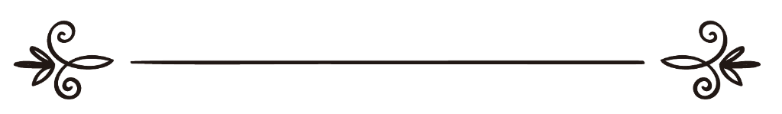 ดร.รอชิด บิน หุเสน อัล-อับดุลกะรีมد. راشد بن حسين العبد الكريم ผู้แปล: สะอัด วารีย์ผู้ตรวจทาน: ซุฟอัม อุษมานترجمة: سعد واريمراجعة: صافي عثمانละหมาดสุนัตก่อนฟัจญ์รฺท่านหญิงอาอิชะฮฺ เราะฎิยัลลอฮุอันฮา ได้เล่าว่า ท่านนบี ศ็อลลัลลอฮุอะลัยฮิวะสัลลัม ได้กล่าวว่า« رَكْعَتَا الْفَجْرِ خَيْرٌ مِنَ الدُّنْيَا وَمَا فِيهَا » [أخرجه مسلم]“(สุนัต)สองร็อกอะฮฺของฟัจญ์รฺ ดีกว่าดุนยา และสิ่งที่อยู่ในนั้น(ทั้งหมด)”  บันทึกโดยมุสลิมท่านหญิงอาอิชะฮฺ เราะฎิยัลลอฮุอันฮา ได้เล่าว่า« لَمْ يَكُنِ النَّبِيُّ صَلَّى اللهُ عَلَيْهِ وَسَلَّمَ عَلَى شَيْءٍ مِنَ النَّوَافِلِ أَشَدَّ مِنْهُ تَعَاهُدًا عَلَى رَكْعَتَيِ الفَجْرِ» [أخرجه البخاري]“ท่านนบี ศ็อลลัลลอฮุอลัยฮิวะสัลลัม ไม่เคยมีสุนัตใดที่ท่านรักษาอย่างเหนียวแน่นมากเท่าสองร็อกอะฮฺของฟัจญ์รฺ”  บันทึกโดยอัล-บุคอรียฺท่านหัฟเศาะฮฺ เราะฎิยัลลอฮุอันฮา ได้เล่าว่า« أَنَّ رَسُولَ اللهِ صَلَّى اللهُ عَلَيْهِ وَسَلَّمَ، «كَانَ إِذَا سَكَتَ الْمُؤَذِّنُ مِنَ الْأَذَانِ لِصَلَاةِ الصُّبْحِ، وَبَدَا الصُّبْحُ، رَكَعَ رَكْعَتَيْنِ خَفِيفَتَيْنِ قَبْلَ أَنْ تُقَامَ الصَّلَاةُ» » [أخرجه مسلم]“ท่านเราะสูลุลลอฮฺ ศ็อลลัลลอฮุอลัยฮิวะสัลลัม เมื่อผู้อะซานเงียบเสียงจากการอาซานละหมาดศุบหฺ และแสงอรุณได้ปรากฏแล้ว ท่านจะละหมาดสองร็อกอะฮฺเบาๆ ก่อนจะอิกอมะฮฺละหมาด”  บันทึกโดยมุสลิมอนุญาตละหมาดชดใช้หลังจากละหมาดฟัจญ์รฺแล้วท่านก็อยสฺ บินอัมรฺ เราะฎิยัลลอฮุอันฮุ ได้เล่าว่าرَأَى رَسُولُ اللَّهِ صَلَّى اللهُ عَلَيْهِ وَسَلَّمَ رَجُلًا يُصَلِّي بَعْدَ رَكْعَتَيْنِ، فَقَالَ رَسُولُ اللَّهِ صَلَّى اللهُ عَلَيْهِ وَسَلَّمَ: «صَلَاةُ الصُّبْحِ رَكْعَتَانِ»، فَقَالَ الرَّجُلُ: إِنِّي لَمْ أَكُنْ صَلَّيْتُ الرَّكْعَتَيْنِ اللَّتَيْنِ قَبْلَهُمَا، فَصَلَّيْتُهُمَا الْآنَ، فَسَكَتَ رَسُولُ اللَّهِ صَلَّى اللهُ عَلَيْهِ وَسَلَّمَ » [أخرجه أبو داود]ท่านเราะสูลุลลอฮฺ ศ็อลลัลลอฮุอลัยฮิวะสัลลัม เห็นชายคนหนึ่ง(ลุกขึ้น)ละหมาดหลังละหมาดสองร็อกอะฮฺ(ฟัจญ์รฺ)แล้ว แล้วท่านเราะสูลุลลอฮฺ ศ็อลลัลลอฮุอลัยฮิวะสัลลัม ก็กล่าวว่า “ละหมาดศุบหฺมีสองร็อกอะฮฺ” ชายคนนั้นก็กล่าวว่า “แท้จริงฉันยังไม่ได้ละหมาดสองร็อกอะฮฺที่อยู่ก่อนหน้ามันเลย ฉันจึงละหมาดมันในตอนนี้” แล้วท่านเราะสูลุลลอฮฺ ศ็อลลัลลอฮุอลัยฮิวะสัลลัม ก็เงียบเฉย   บันทึกโดยอบู ดาวูดคำอธิบายละหมาดสุนัตฟัจญ์รฺเป็นอิบาดะฮฺอันประเสริฐที่ท่านเราะสูลุลลอฮฺ ศ็อลลัลลอฮุอลัยฮิวะสัลลัม รักษามันไว้ และสนับสนุนเศาะหาบะฮฺให้ทำมัน และกล่าวถึงมันว่า –เพราะมันมีผลตอบแทนอันยิ่งใหญ่- ดีกว่าดุนยาและสิ่งทั้งหมดในนั้น และเมื่อท่านเห็นผู้ใดละหมาดสุนัตหลังละหมาดฟัจญ์รฺ ท่านจะแสดงความรังเกียจ แต่พอทราบว่าเป็นการละหมาดชดใช้สุนัตฟัจญ์รฺ ท่านก็นิ่งและยอมรับในเรื่องดังกล่าวประโยชน์ที่ได้รับควรละหมาดสองร็อกอะฮฺก่อนละหมาดฟัจญ์รฺความประเสริฐอันยิ่งใหญ่ของสุนัตนี้อนุญาตให้ละหมาดใช้หลังจากละหมาดฟัจญ์รฺแล้วوصلى الله وسلم على نبينا محمد، وعلى آله وصحبه أجمعين، والحمد لله رب العالمين. 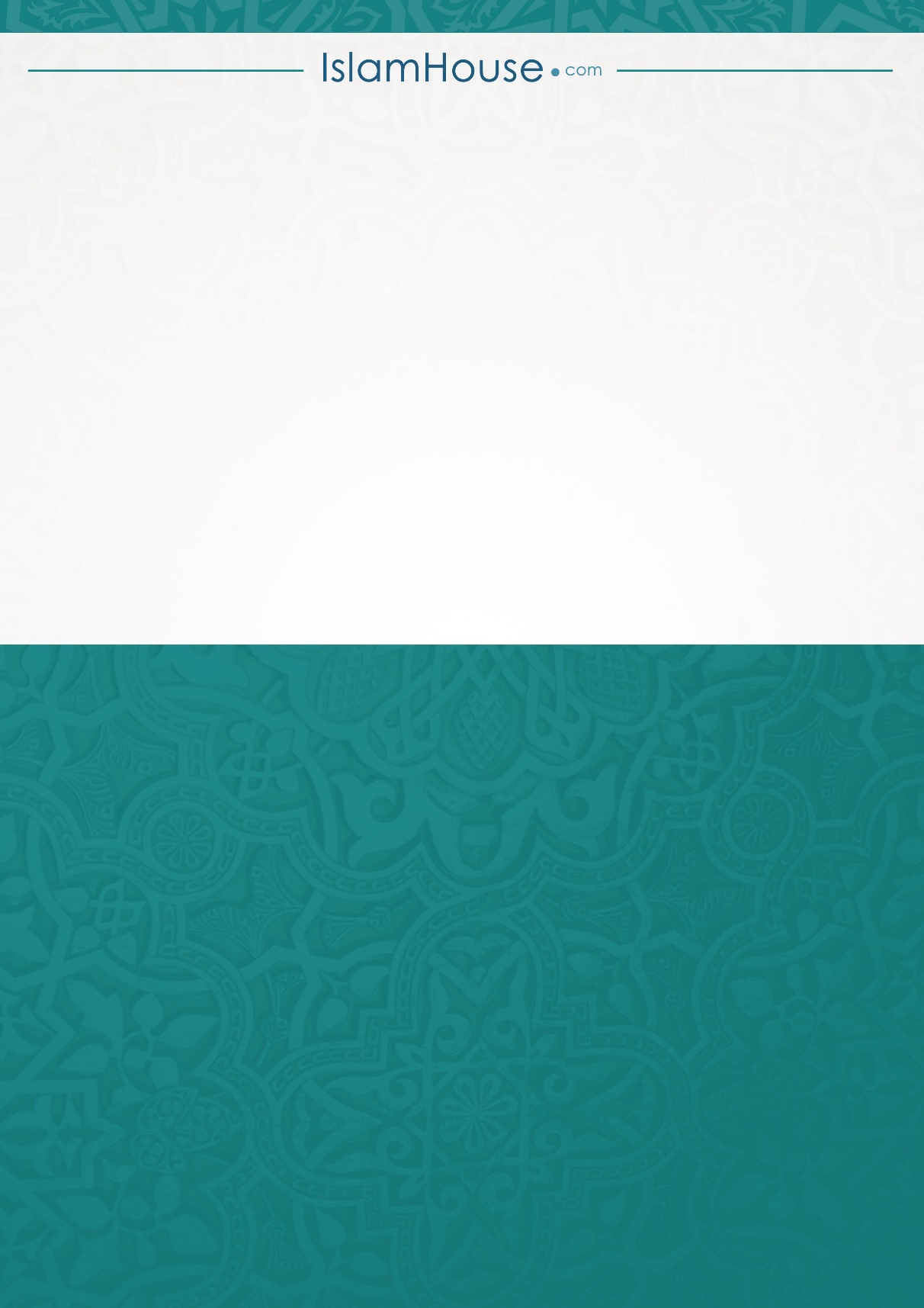 